Hyttloppet 2017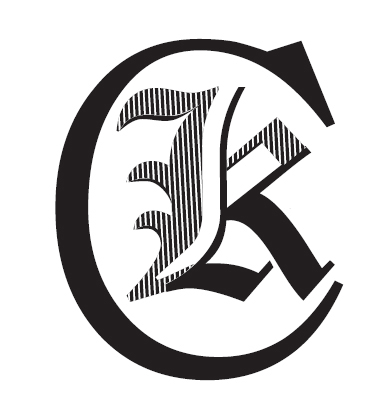 2017-07-02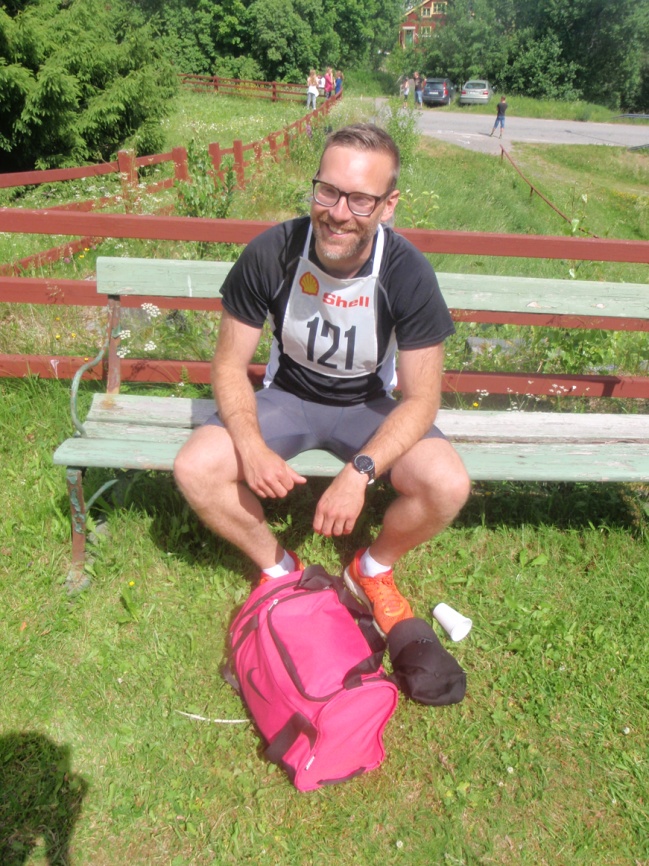 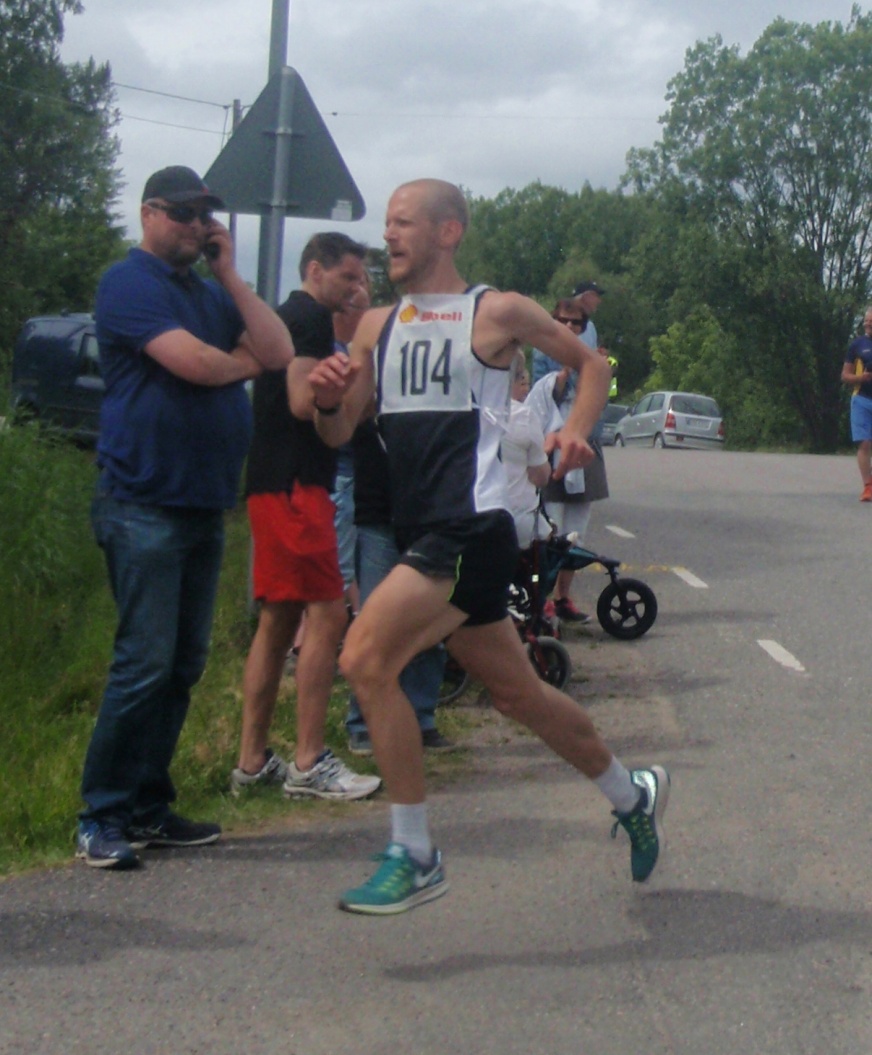 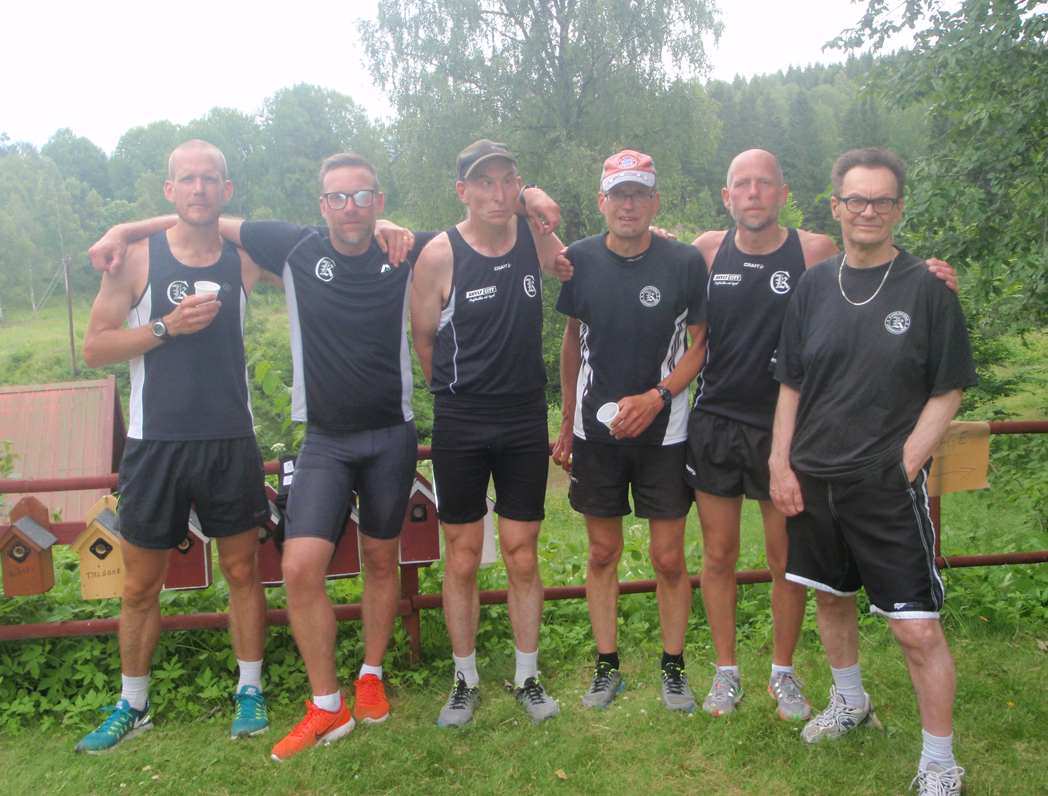 